План взаимодействия с детьми и родителями группы 13 во время самоизоляции и карантина«Весна – красна!»Предлагаю выучить стихотворения «Кап-кап »

Кап-кап!
С крыши падают слезинки.
Кап-кап!
Тают белые снежинки.
Кап-кап!
Солнышко по крыше скачет.
Кап-кап!
А зима сидит и плачет.
Кап-кап!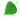 (А. Леонтьев, пер. В. Данько)Стих о веснеМилый скворушка-скворец,
Прилетай же наконец!
Для тебя я дом построил –
Не скворечник, а дворец!
Короткий стих для малышей "К нам весна шагает"К нам весна шагает
Быстрыми шагами,
И сугробы тают под её ногами.
Чёрные проталины
На полях видны.
Видно очень тёплые ноги у весны.

Пришла красавица-веснаНаконец пришла весна.
Ель, берёза и сосна,
Сбросив белые пижамы,
Пробудились ото сна.Сердитый снегВсю зиму
Белый снег
Белел,
А в марте
Взял и почернел.М. СадовскийПредлагаю выучить и петь песенку : «Песенка весенних минут »Что ни сутки,По минуткеДень длинней,Короче ночь.Потихоньку,Полегоньку,Прогоняем зимуПрочь.(В. Берестов)Предлагаю посмотреть мультфильм «Как мы весну делали».Предлагаю перейти по ссылке и разгадать загадки. https://youtu.be/ixQ4dUrV2LMhttps://youtu.be/1IWKROtdveoПредлагаю послушать песенки про весну.https://youtu.be/eEqY2tIO3nYhttps://youtu.be/Czqlyjxmkx8https://youtu.be/kbM5mnnopDshttps://ok.ru/video/7849706934Предлагаю рассмотреть иллюстрации «Весна» и прослушать песенку «Весна» https://youtu.be/TZAn3QEjBp4Предлагаю вам несколько танцев онлайнhttps://yandex.ru/efir?stream_id=4e256650c8e40d28a39faa1e0913cfe4&from_block=logo_partner_playerhttps://yandex.ru/efir?stream_id=40d22968251324038f22eb3613c95b3a&from_block=logo_partner_playerhttps://yandex.ru/efir?stream_id=4eeaa73fbc05c73e8402ff441bbea042&from_block=logo_partner_playerПредлагаю порисовать нетрадиционной техникой : рисование пальчиками «Весна!»Предлагаю список детских сказок и рассказов:Русская народная сказка "Как Весна Зиму поборола"Русская народная сказка "Зайкина избушка"Георгий Скребицкий "Сказка о Весне"Георгий Скребицкий Художник-Весна ("Четыре художника")Георгий Скребицкий "Счастливый жучок"Виталий Бианки "Разговор птиц весной" (из сказки-рассказа "Птичьи разговоры")Виталий Бианки "Весна" (из сказки-рассказа "Синичкин календарь")Владимир Сутеев "Как зима кончилась"Константин Паустовский “Стальное колечко”Дарья Хохлова "Сказка про весну"Русская народная сказка "Ручей и камень"Русская народная сказка "Вазуза и Волга"Русская народная сказка "Два мужика"Уральская народная сказка "Весенушка"